Tel:	0151 373 4378	Fax:		South Pier Road		Ellesmere Portemail:	linda.barley@canalrivertrust.org.uk	CH65 4FWRESEARCH SERVICES ORDER FORMTo help us process your order, please complete as fully as possibleCONTACT DETAILSName (BLOCK LETTERS)Address (BLOCK LETTERS)e-mail telephoneNATURE OF ENQUIRY – please provide as much specific detail as possible. What information do you already have and what do you want to find out?PaymentPayment will be required on before we begin any research. You can pay by cheque, credit or debit cards. When we carry out research for you we cannot guarantee that we will find anything relevant to your enquiry. Please undertake the research specified above for the information requested.Signature:						Date: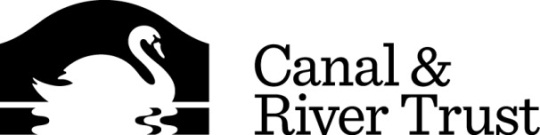 The Waterways Archive